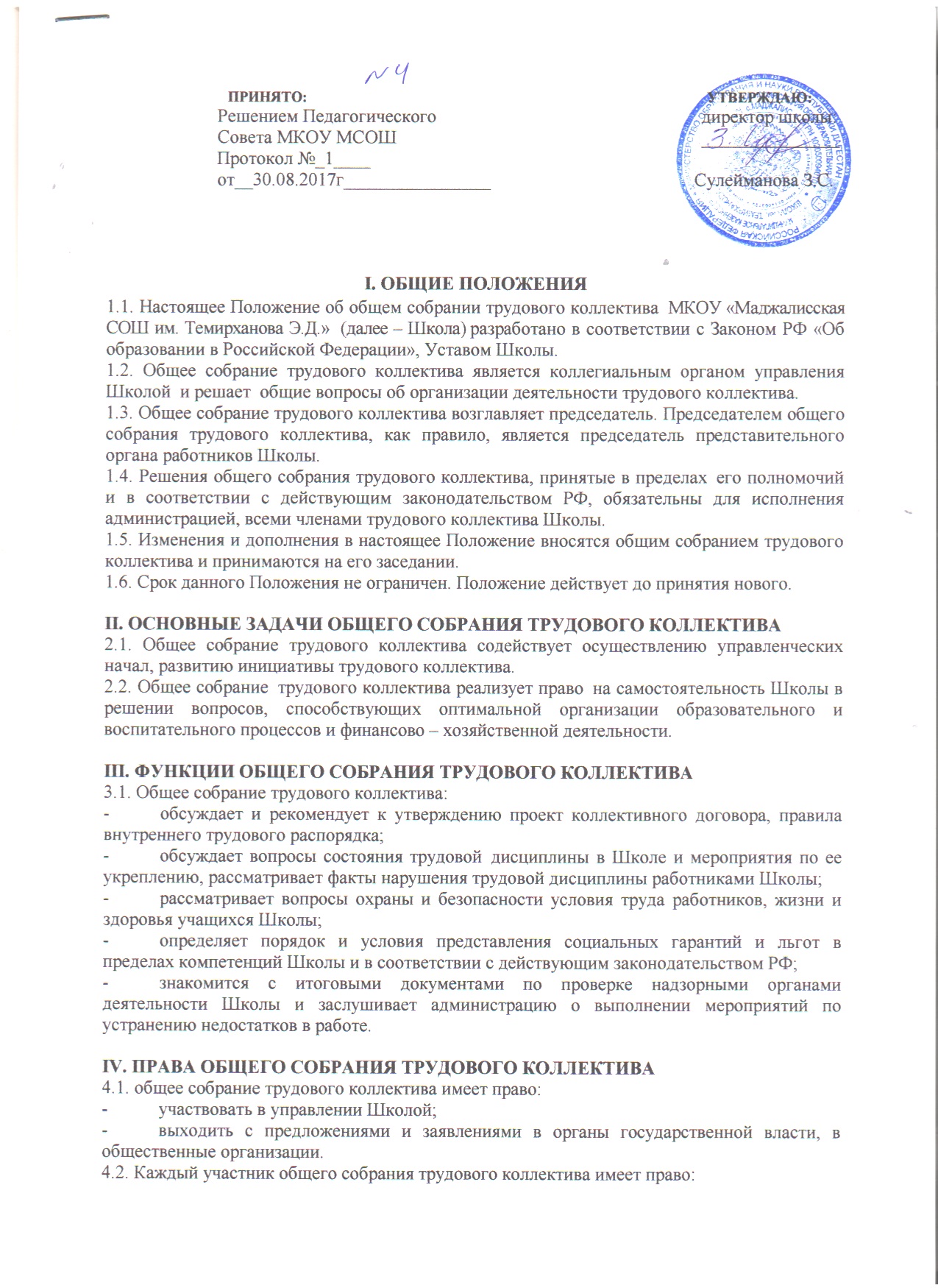 -           потребовать обсуждения общим собранием трудового коллектива любого вопроса, касающегося деятельности Школы, если его предложение поддержит не менее 1/3 членов общего собрания трудового коллектива;-           при несогласии с решением общего собрания трудового коллектива высказывать свое мотивированное мнение, которое должно быть занесено в протокол.V. ОРГАНИЗАЦИЯ  ДЕЯТЕЛЬНОСТИ ОБЩЕГО СОБРАНИЯ ТРУДОВОГО КОЛЛЕКТИВА5.1. В состав общего собрания трудового коллектива входят все работники Школы.5.2. Для ведения общего собрания трудового коллектива из его состава избирается председатель и секретарь.5.3. Председатель общего собрания трудового коллектива:-           организует деятельность общего собрания трудового коллектива;-           информирует участников трудового коллектива о предстоящем заседании не менее, чем за 10 дней до его проведения;-           организует подготовку и проведение общего собрания трудового коллектива (совместно с администрацией Школы);-           определяет повестку дня (совместно с администрацией Школы);-           контролирует выполнение решений общего собрания трудового коллектива.5.4. Общее собрание трудового коллектива собирается не реже 2 раз в календарный год.5.5. Общее собрание трудового коллектива считается правомочным, если на нем присутствует не менее 60% членов трудового коллектива.5.6. Решения общего собрания трудового коллектива принимаются  открытым голосованием.5.7. Решение общего собрания трудового коллектива считается принятым, если за него проголосовало не менее 60% присутствующих.5.8. Решение общего собрания трудового коллектива (не противоречащее действующему законодательству РФ и нормативно – правовым актам) обязательно к исполнению всех членов трудового коллектива.VI. ОТВЕТСТВЕННОСТЬ ОБЩЕГО СОБРАНИЯ ТРУДОВОГО КОЛЛЕКТИВА6.1. Общее собрание трудового коллектива несет ответственность:-           за выполнение, выполнение не в полном объеме или невыполнение закрепленных за ней задач и функций;-           соответствие принимаемых решений действующему законодательству РФ, нормативно-правовым актам.VII. ДЕЛОПРОИЗВОДСТВО ОБЩЕГО СОБРАНИЯ ТРУДОВОГО КОЛЛЕКТИВА7.1. Заседания общего собрания трудового коллектива оформляются протоколом.7.2. В книге протоколов фиксируются:-           дата проведения;-           количественное присутствие (отсутствие) членов трудового коллектива;-           повестка дня;-           ход обсуждения вопросов;-           предложения, рекомендации и замечания членов трудового коллектива;-           решение.7.3. Протоколы подписываются председателем и секретарем собрания.7.4. Нумерация ведется от начала учебного года.7.5. Книга протоколов общего собрания трудового коллектива нумеруется постранично, прошнуровывается, скрепляется печатью Школы и подписывается директором Школы.7.6. Книга протоколов общего собрания трудового коллектива хранится в делах Школы и передается по акту.